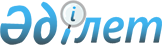 О внесении изменения в Решение Совета Евразийской экономической комиссии от 16 марта 2020 г. № 21Решение Совета Евразийской экономической комиссии от 8 апреля 2020 года № 38
      В соответствии со статьями 56 и 57 Договора о Евразийском экономическом союзе от 29 мая 2014 года, пунктом 8 Протокола о техническом регулировании в рамках Евразийского экономического союза (приложение № 9 к Договору о Евразийском экономическом союзе от 29 мая 2014 года), в целях реализации государствами – членами Евразийского экономического союза мер, направленных на предупреждение и предотвращение распространения коронавирусной инфекции 2019-nCoV, Совет Евразийской экономической комиссии решил:  
      1. Дополнить Решение Совета Евразийской экономической комиссии от 16 марта 2020 г. № 21 "О внесении изменений в некоторые решения Комиссии Таможенного союза и об утверждении перечня товаров, ввозимых на таможенную территорию Евразийского экономического союза в целях реализации государствами – членами Евразийского экономического союза мер, направленных на предупреждение и предотвращение распространения коронавирусной инфекции 2019-nCoV" пунктами 31 – 35 следующего содержания:
      "31. Представление таможенным органам свидетельства о государственной регистрации продукции (товаров), включенной в раздел II Единого перечня продукции (товаров), подлежащей государственному санитарно-эпидемиологическому надзору (контролю) на таможенной границе и таможенной территории Евразийского экономического союза, утвержденного Решением Комиссии Таможенного союза от 28 мая 2010 г. № 299, предназначенной для предупреждения и предотвращения распространения коронавирусной инфекции 2019-nCoV и включенной в перечень, утвержденный настоящим Решением, в отношении которой в соответствии с правом Евразийского экономического союза и (или) законодательством государств – членов Евразийского экономического союза (далее – государства-члены) применяются запреты и ограничения, не требуется при условии представления в таможенные органы подтверждения целевого назначения ввозимой продукции (товаров), выданного уполномоченным в сфере здравоохранения органом исполнительной власти государства-члена или иным уполномоченным в соответствии с законодательством государства-члена органом исполнительной власти и содержащего сведения о номенклатуре, количестве продукции (товаров), а также об организациях, осуществляющих ее ввоз.
      32. Подтверждение таможенным органам соблюдения мер технического регулирования не требуется для ввозимой на таможенную территорию Евразийского экономического союза продукции (товаров), включенной в перечень, утвержденный настоящим Решением, в отношении которой в соответствии с Положением о порядке ввоза на таможенную территорию Таможенного союза продукции (товаров), в отношении которой устанавливаются обязательные требования в рамках Таможенного союза, утвержденным Решением Коллегии Евразийской экономической комиссии от 25 декабря 2012 г. № 294, применяются запреты и ограничения, при условии представления в таможенные органы подтверждения целевого назначения ввозимой продукции (товаров), выданного уполномоченным в сфере здравоохранения органом исполнительной власти государства-члена или иным уполномоченным в соответствии с законодательством государства-члена органом исполнительной власти и содержащего сведения о номенклатуре, количестве продукции (товаров), а также об организациях, осуществляющих ее ввоз.
      33. Уполномоченным в сфере здравоохранения органам исполнительной власти государств-членов или иным уполномоченным в соответствии с законодательством государств-членов органам исполнительной власти обеспечить контроль за:
      использованием продукции (товаров), ввозимой на территорию соответствующего государства-члена в соответствии с пунктами 31 и 32 настоящего Решения, исключительно в целях реализации государством-членом мер, направленных на предупреждение и предотвращение распространения коронавирусной инфекции 2019-nCoV;
      проведением оценки безопасности продукции (товаров), включенной в перечень, утвержденный настоящим Решением, в порядке, установленном законодательством государства-члена, до ее применения.
      34. Продукция (товары), ввезенная на территорию государства-члена в соответствии с пунктами 31 и 32 настоящего Решения, предназначена для обращения на территории этого государства-члена. 
      35. Временные условия ввоза продукции (товаров) на таможенную территорию Евразийского экономического союза, указанные в пунктах 31 и 32 настоящего Решения, действуют до 30 сентября 2020 г. включительно.". 
      2. Настоящее Решение вступает в силу по истечении 10 календарных дней с даты его официального опубликования и распространяется на правоотношения, возникшие с 3 апреля 2020 г.    
      Члены Совета Евразийской экономической комиссии:   
					© 2012. РГП на ПХВ «Институт законодательства и правовой информации Республики Казахстан» Министерства юстиции Республики Казахстан
				
От Республики
Армения

От Республики
Беларусь

От Республики
Казахстан

От Кыргызской
Республики

От Российской
Федерации

М. Григорян

И. Петришенко

А. Смаилов

Э. Асрандиев

А. Оверчук
